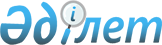 О признании утратившим силу решения Южно-Казахстанского областного маслихата от 28 марта 2013 года 12/111-V "Об утверждении Правил подготовки и проведения отопительного сезона в Южно-Казахстанской области"Решение областного маслихата Южно-Казахстанской области от 9 декабря 2015 года № 44/369-V

      В соответствии с подпунктом 4) пункта 2 статьи 40 Закона Республики Казахстан от 24 марта 1998 года «О нормативных правовых актах» Южно-Казахстанский областной маслихат РЕШИЛ:



      1. Признать утратившим силу решение Южно-Казахстанского областного маслихата от 28 марта 2013 года № 12/111-V «Об утверждении Правил подготовки и проведения отопительного сезона в Южно-Казахстанской области» (зарегистрировано в реестре государственной регистрации нормативных правовых актов за № 2275, опубликовано 15 мая 2013 года в газете «Южный Казахстан»).



      2. Настоящее решение вводится в действие со дня его первого официального опубликования.      Председатель сессии

      областного маслихата                       Н.Абишов      Секретарь областного

      маслихата                                  К.Ержан
					© 2012. РГП на ПХВ «Институт законодательства и правовой информации Республики Казахстан» Министерства юстиции Республики Казахстан
				